Sčítanie, odčítanie, dopĺňanie do číselného radu.Vypočítaj príklady.20 + 1 =                       23 + 1 =   21 + 1 =                       24 + 1 =22 + 1 =                       25 + 1 =1 = 20                       - 1 = 231 = 21                       - 1 = 241 = 22                       - 1 = 25Doplň čísla.20         22             37         39                15  16       31  32              40  41               70   71  57   58                          63   64                91  92Spočítaj predmety, porovnaj znamienkami > < =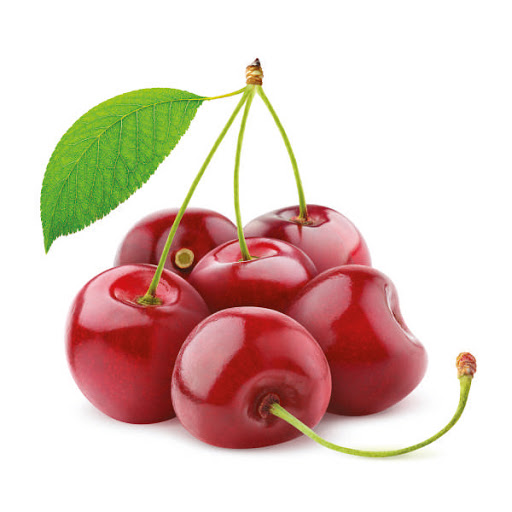 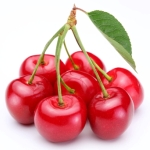 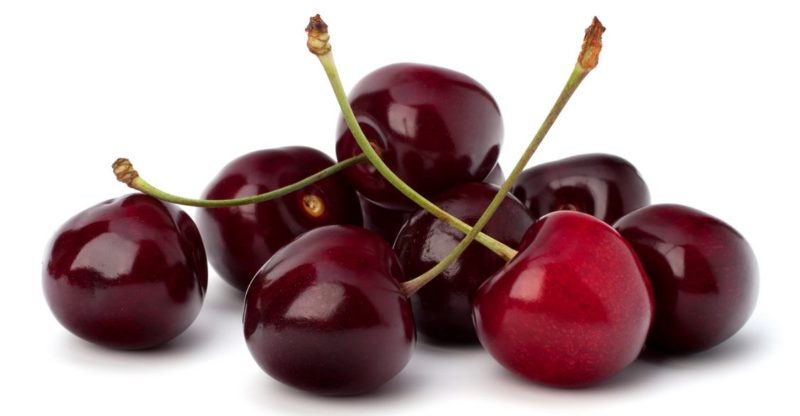 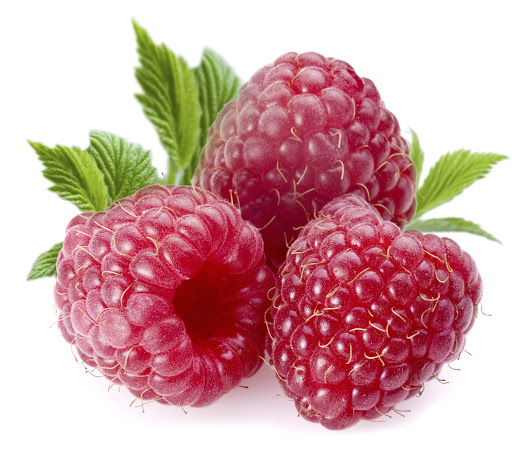 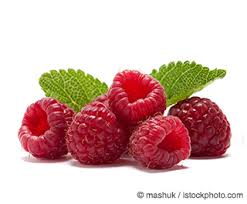 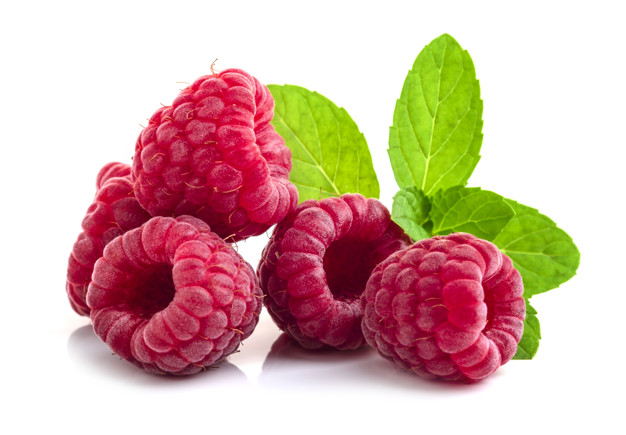 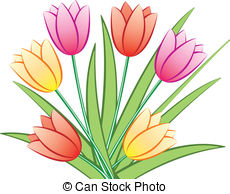 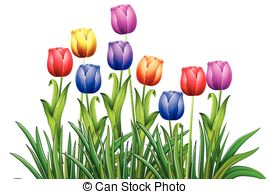 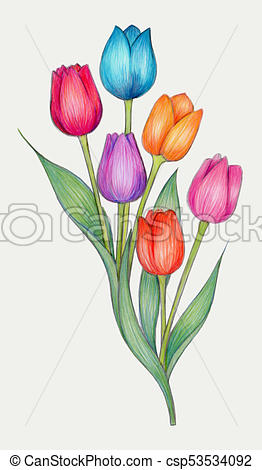 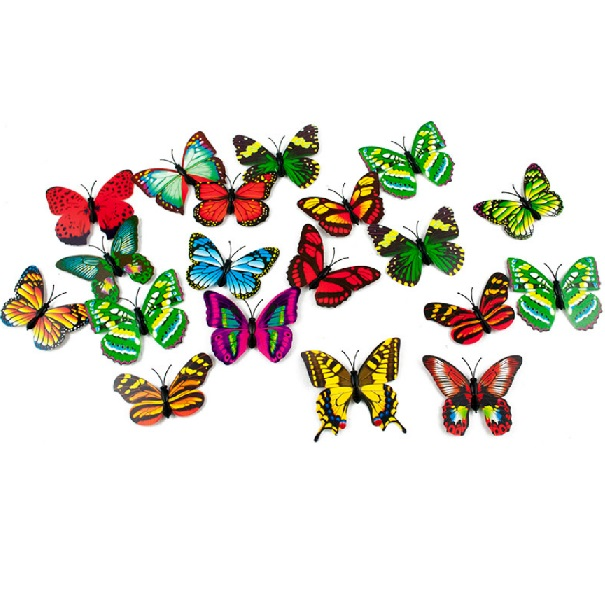 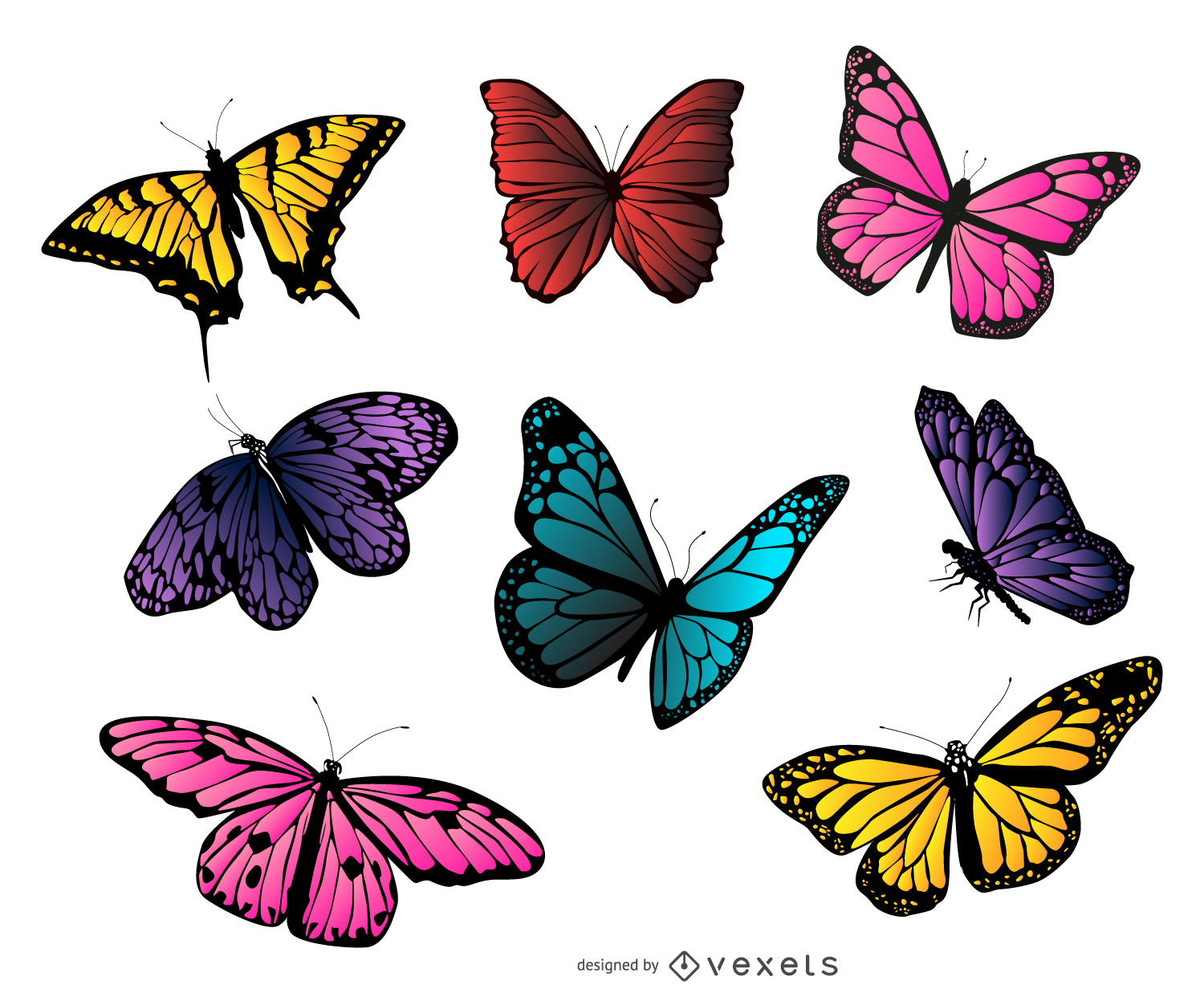 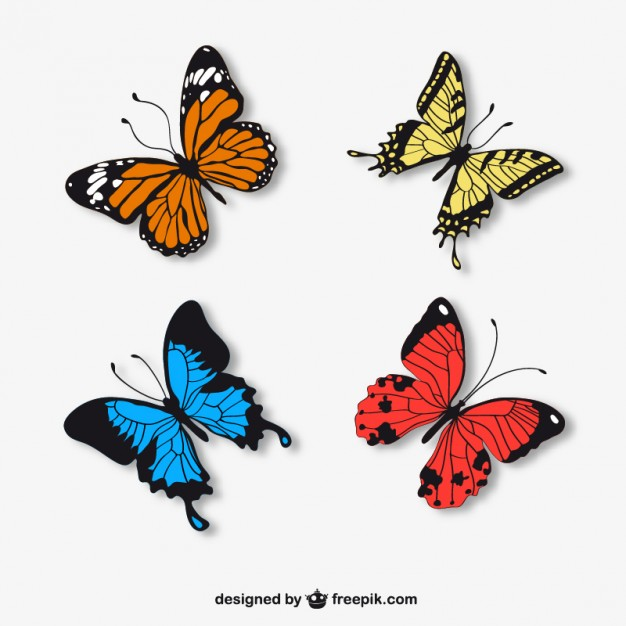 Vypočítaj. Pr: 35 + 4 = 3(5+4) 39                       23 + 5 =              47 + 2 =                   64 + 4 =              11 + 8 =24 + 1 =                   33 + 6 =               53 + 5 =Pr:47 – 3 =  4(7-3)44                         98 – 7 =  56 – 3 =                  79 – 4 =              57 – 6 =                                63 – 1 =                  87 – 5 =              47 – 5 =Prečítaj tieto čísla.21, 45, 37, 66, 89, 34, 17, 28, 33, 94, 55, 41, 12Počítaj po desiatkach do 100.10, .. , .. , .. , .. , .. , .. , .. , .. , 100